　　　　　　　　　　介護マーク縦 約6.7cm横 約9.6cm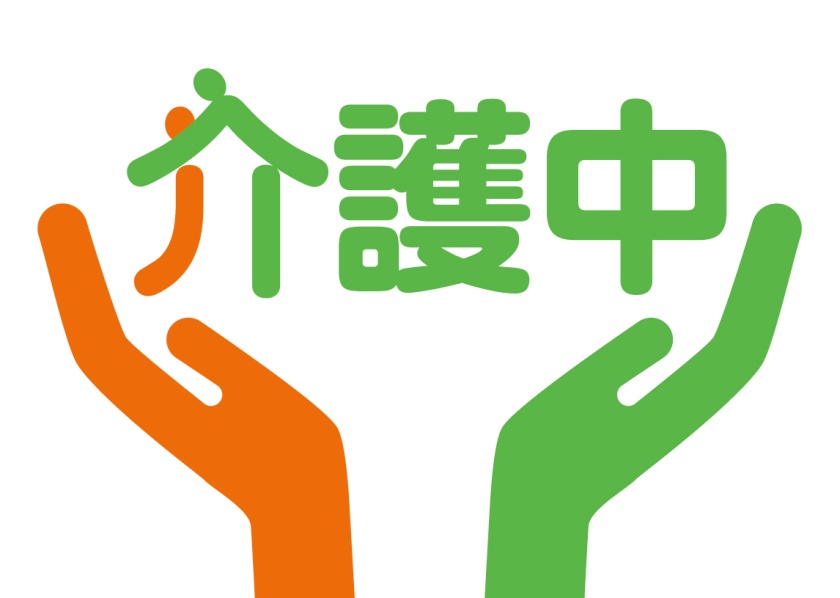 